VodaZisťovanie informácií o základnom  stave prírodného zdroja - vodaSlovenský hydrometeorologický ústav (SHMÚ), ktorý je špecializovanou organizáciou Ministerstva životného prostredia Slovenskej republiky, zabezpečuje koordináciu čiastkového monitorovacieho systému - Voda (ČMS). Na stránke http://www.shmu.sk/?page=18 sa nachádzajú všeobecné informácie o ČMS - Voda, aké sú jeho ciele, z koľkých podsystémov pozostáva, kto ich zabezpečuje, ktoré informácie sú poskytované bezplatne a ktoré za úhradu a kto sú kontaktné osoby.Prístup k informáciám o základnom stave :Kvalita podzemných vôd  http://www.shmu.sk/sk/?page=22Mapa 1: Koncentrácie Fe a MnMapa 2: Koncentrácie SO42- a Cl-Mapa 3: Koncentrácie dusíkatých látokMapa 4: Koncentrácie stopových prvkovMapa 5: Koncentrácie pesticídovMapa 6: Kvalita podzemných vôd v kvartérnych útvaroch na Slovensku v roku 2011Mapa 7: Kvalita podzemných vôd v predkvartérnych útvaroch na Slov. v roku 2011Kvalita povrchových vôd  http://www.shmu.sk/sk/?page=232008Kvalita povrchových vôd na Slovensku – ročenka text Príloha 1: Zoznam vyhodnotených miest odberov kvality povrchových vôd nespĺňajúcich limity podľa Nariadenia vlády 296/2005 - tabuľkyTab. Zoznam sledovaných ukazovatelov za rok 2008  - metodológia - merané škodlivé látkyMapy v období 2007-2008Mapa odberových miestMapa BSK5Mapa CHSKMapa pH Mapa chlorofyl a Mapa Ncelk.Mapa Pcelk.Mapa kolif.bakt.Mapa roz.O2Ochrana vôd   http://www.vuvh.sk/index.php/sk_SK/dokSprávy ČMS - Voda  http://www.enviroportal.sk/environmentalne-temy/zlozky-zp/vodaKontakty  http://www.shmu.sk/sk/?page=390Čiastkový monitorovací systém (ČMS)  - Voda - sprístupnený na stránke Slovenského hydrometeorologického ústavu (SHMÚ), ktorý zabezpečuje koordináciu ČMS a monitoring vôd. Nachádzajú sa v ňom všeobecné informácie o ČMS - Voda, jeho ciele, kto ich zabezpečuje, aké subsystémy ČMS – Voda zahŕňa, ktoré informácie sú poskytované bezplatne, ktoré za úhradu a kontaktné osoby na poskytovanie údajov.http://www.shmu.sk/?page=18                                     http://www.shmu.sk/sk/?page=390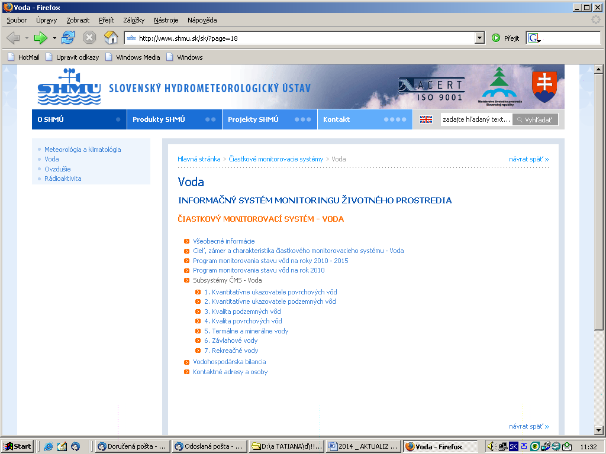 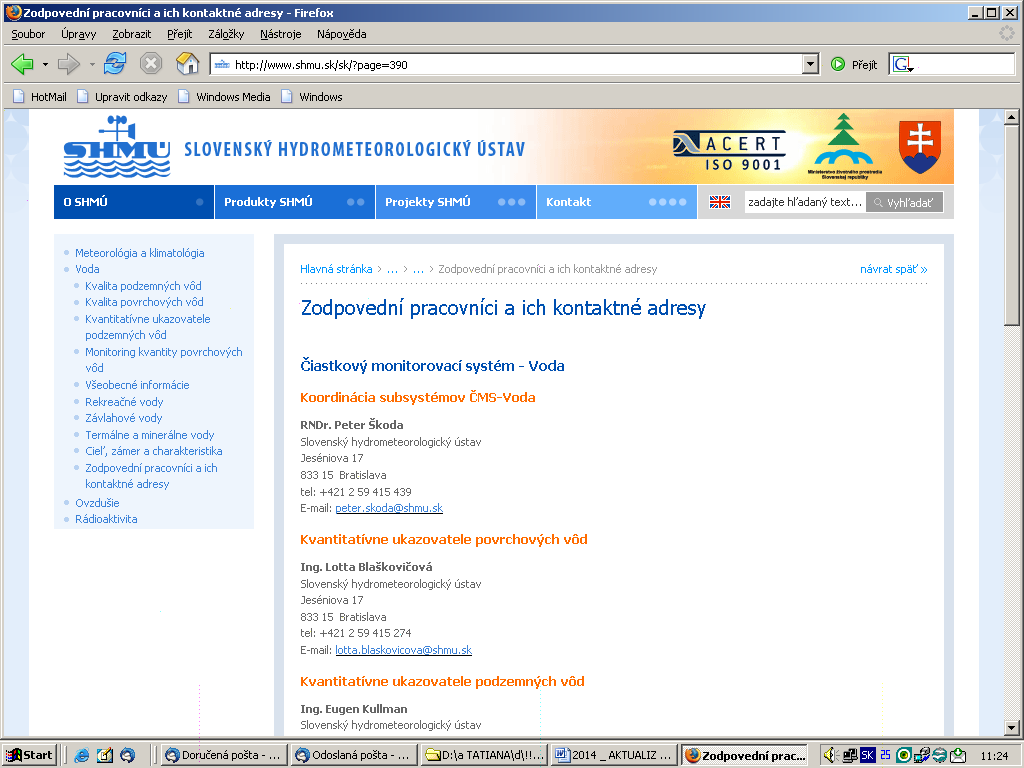 ČMS  - Voda - subsystémy kvantitatívne ukazovatele a kvalita podzemných vôd, informuje o cieľoch monitoringu,  monitorovacej sieti podzemných vôd, aké veličiny sa sledujú, aké sú prístupové práva užívateľov k informáciám a kontakty na zodpovedné osoby za tieto subsystémy.http://www.shmu.sk/sk/?page=24 a                               http://www.shmu.sk/sk/?page=22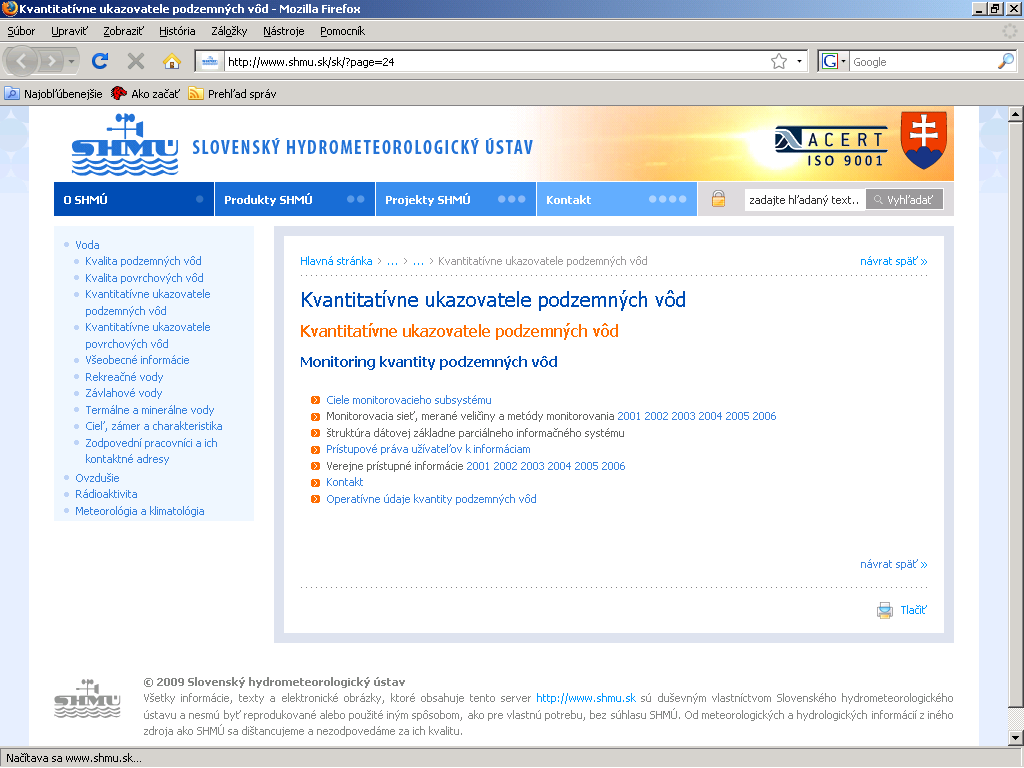 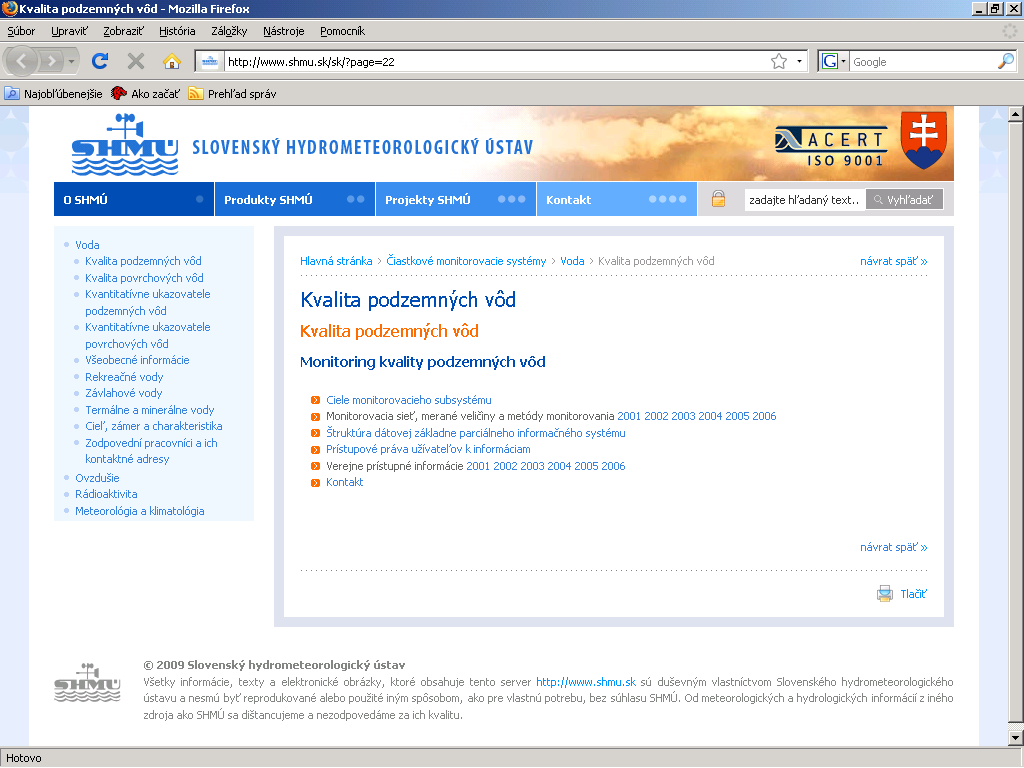 ČMS  - Voda – subsystémy kvantitatívne ukazovatele a kvalita povrchových vôd - stránka obsahuje informácie o  o cieľoch monitoringu,  monitorovacej sieti  povrchových vôd, aké veličiny sa sledujú, aké sú prístupové práva užívateľov k informáciam a kontakty na zodpovedné osoby za tento podsystém.http://www.shmu.sk/sk/?page=25  a                              http://www.shmu.sk/sk/?page=23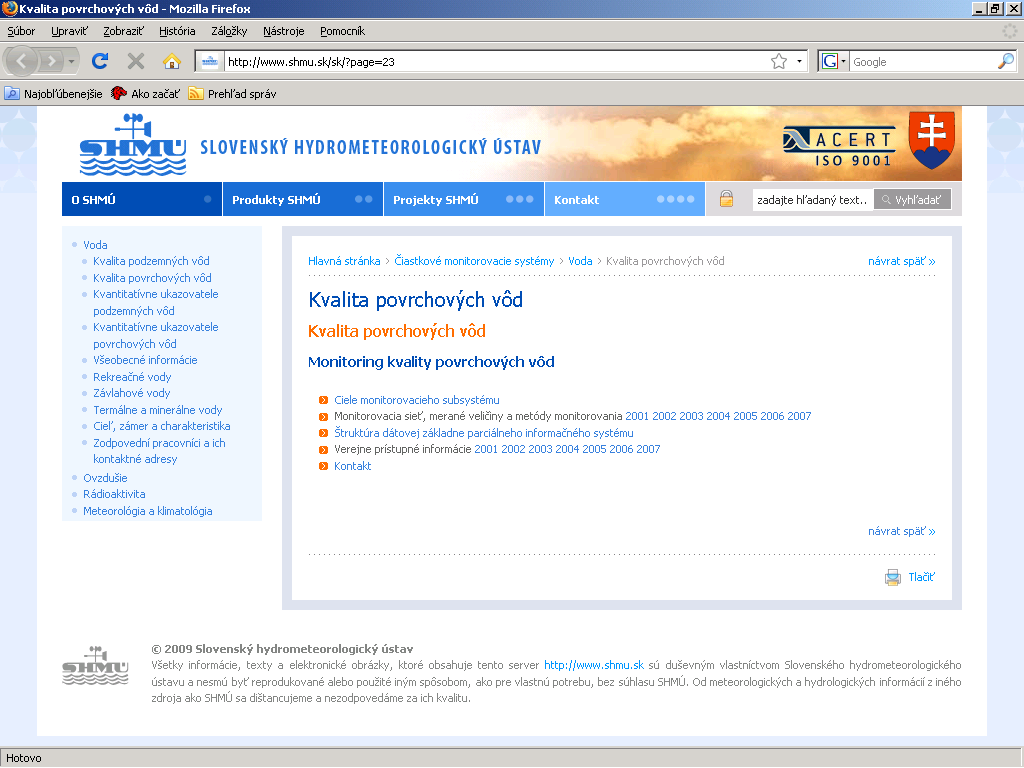 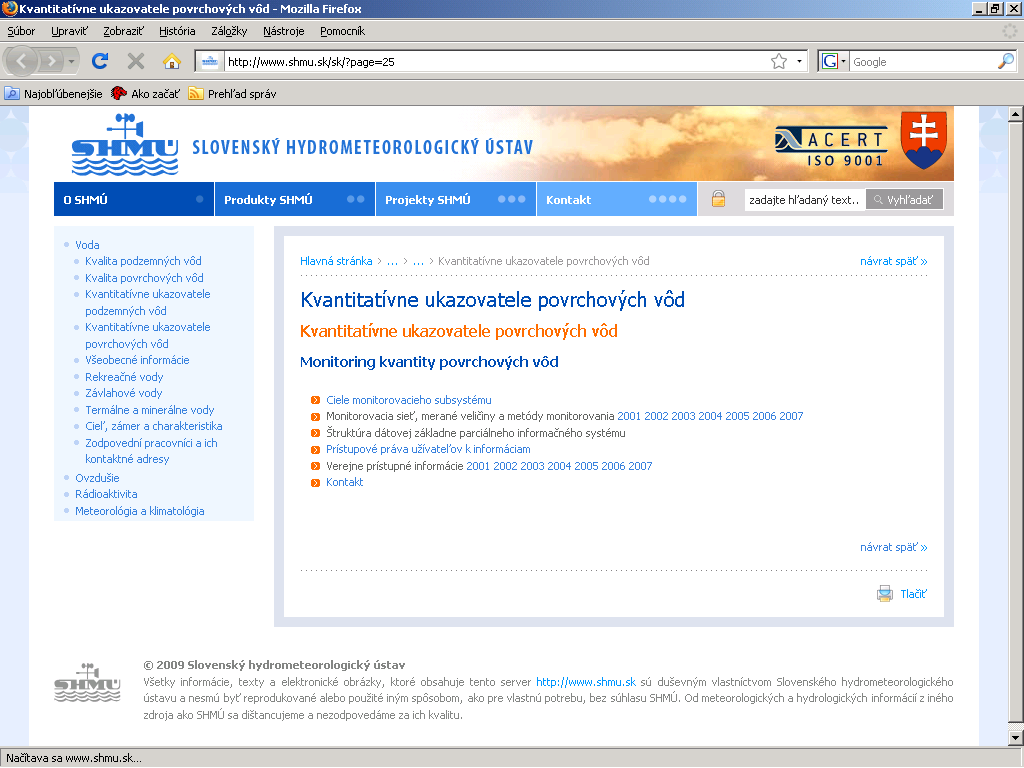 ČMS  - Voda – subsystém termálne a minerálne vody - stránka obsahuje informácie uverejňované v ročenkách v rámci  ČMS – Voda, a to ciele monitoringu, monitorovaciu sieť, sledované ukazovatele, výsledky a kontakt na zodpovednú osobu na Inšpektoráte kúpeľov a žriediel v Bratislave, ktorý metodicky riadi monitoring určených parametrov prírodných liečivých zdrojov a prírodných minerálnych stolových vôd. 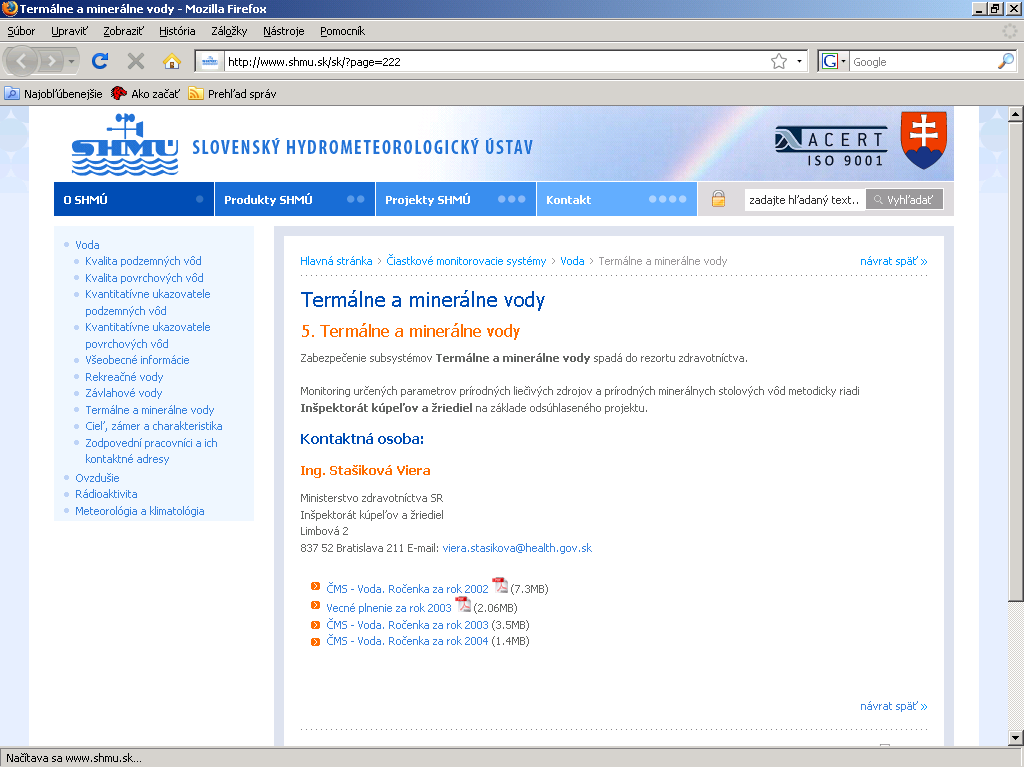 http://www.shmu.sk/sk/?page=222ČMS  - Voda – subsystém závlahové vody - stránka obsahuje informácie uverejňované v ročenkách v rámci  ČMS – Voda, a to ciele monitoringu, monitorovaciu sieť, sledované ukazovatele, výsledky a kontakt na zodpovednú osobu v š.p. Hydromeliorácie v Bratislave, ktorý sleduje kvalitu závlahových vôd na území SR.                                                              http://www.shmu.sk/sk/?page=221                                                            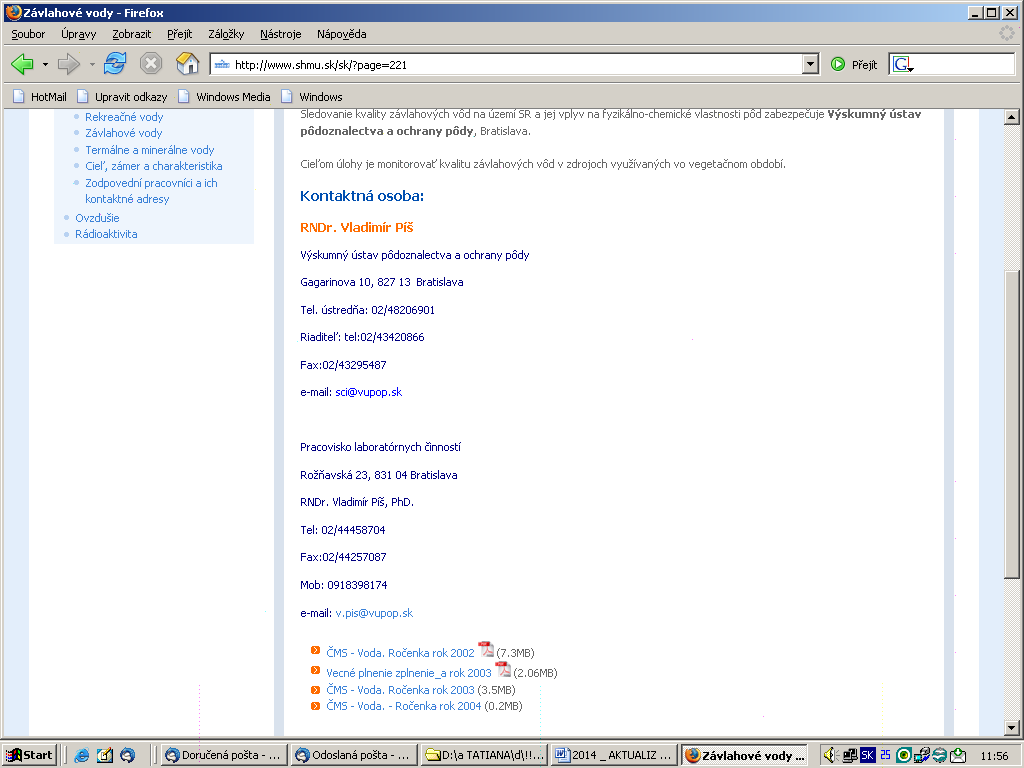 ČMS  - Voda – subsystém rekreačné vody - stránka obsahuje informácie uverejňované v ročenkách v rámci  ČMS – Voda, a to ciele monitoringu, monitorovaciu sieť, sledované ukazovatele, výsledky a kontakt na zodpovednú osobu na Úrade verejného zdravotníctva SR v Bratislave, ktorý metodicky riadi monitoring rekreačných vôd.http://www.shmu.sk/sk/?page=220http://www.shmu.sk/sk/?page=220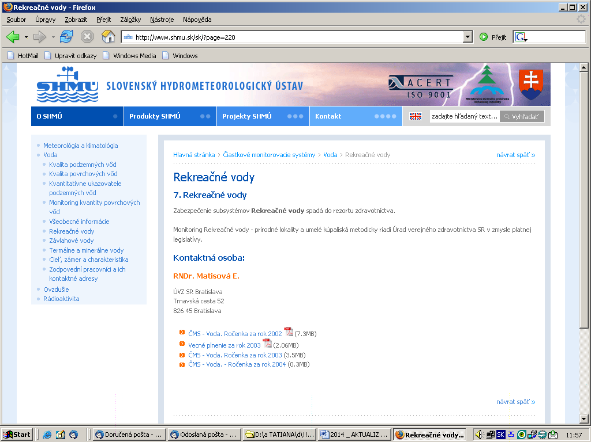 Rámcová smernica o vodách (RSV) - stránka Výskumného ústavu vodného hospodárstva obsahuje informácie o problematike implementácie rámcovej smernice do slovenskej legislatívy, ktorej hlavným cieľom je ochrana a zlepšenie kvality vôd a vodných ekosystémov, trvalo udržateľné využívanie vôd a dosiahnutie dobrého stavu vôd do roku 2015.http://www.vuvh.sk/rsv2/           http://www.vuvh.sk/rsv2/index.php?option=com_content&view=article&id=46&Itemid=53&lang=sk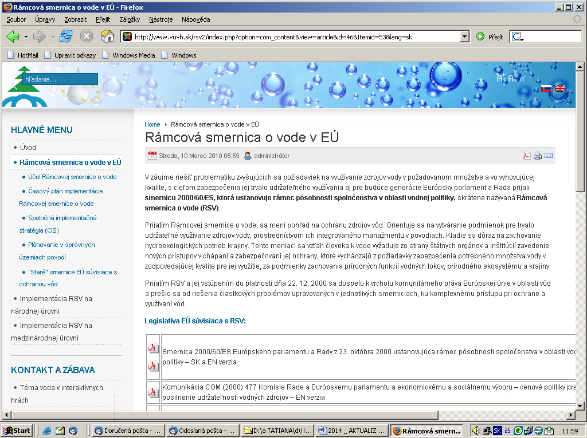 ČMS  - Voda - sprístupňuje ročné správy z ČMS  Voda, ktoré obsahujú všetky subsystémy za roky 2001-2010 vo formáte pdf.http://www.enviroportal.sk/informacny-system-zp/cms/informacny-system-monitoringu-zp/ciastkove-monitorovacie-systemy/spravy-ciastkovych-monitorovac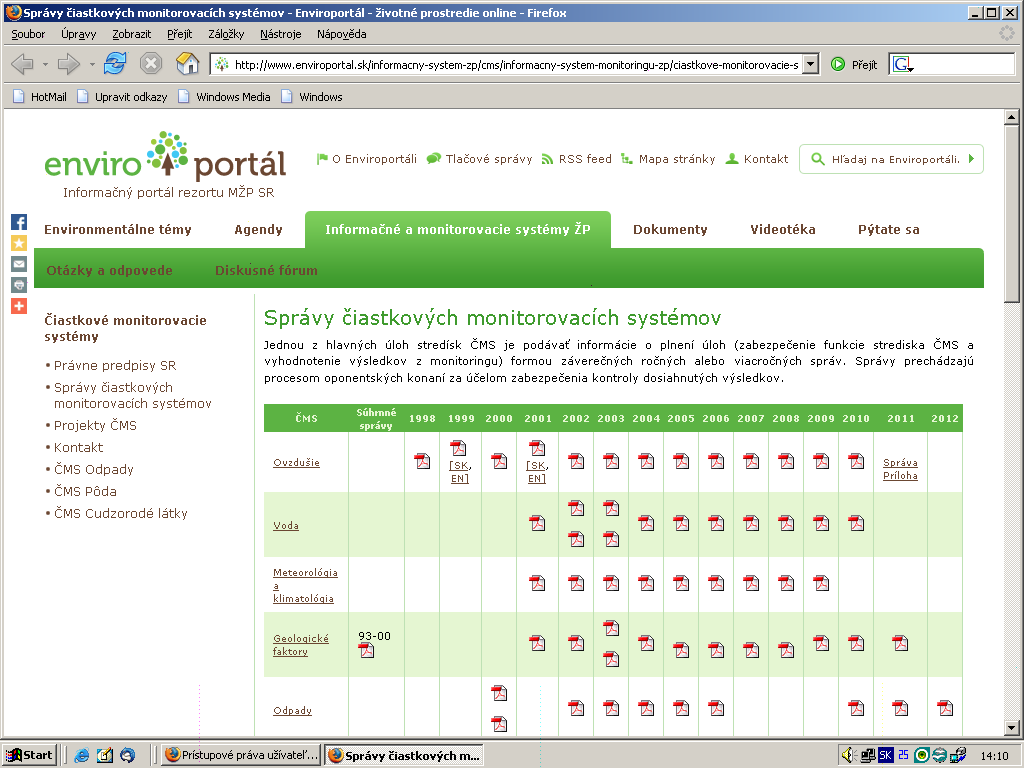 